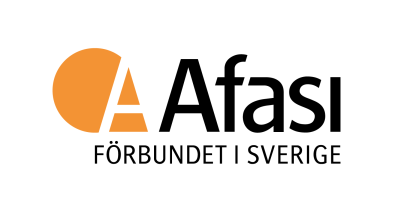 Mall för motion inför Afasiförbundets kongress 2021RubrikOBS! Ett frågeområde per motionAvsändare:Sammanfattning av syfte, bakgrund och förslag av motionen i punktform:xxxxxxSyfte/mål med motionen:Bakgrund innehållande kort historik och argument för förändring:Vad behöver förändras?:Vi/jag föreslår att kongressen beslutar: att…Undertecknat med namn på person